And/ Not only, but also:  又……又……https://www.youtube.com/watch?v=OwlP2Yjk3uU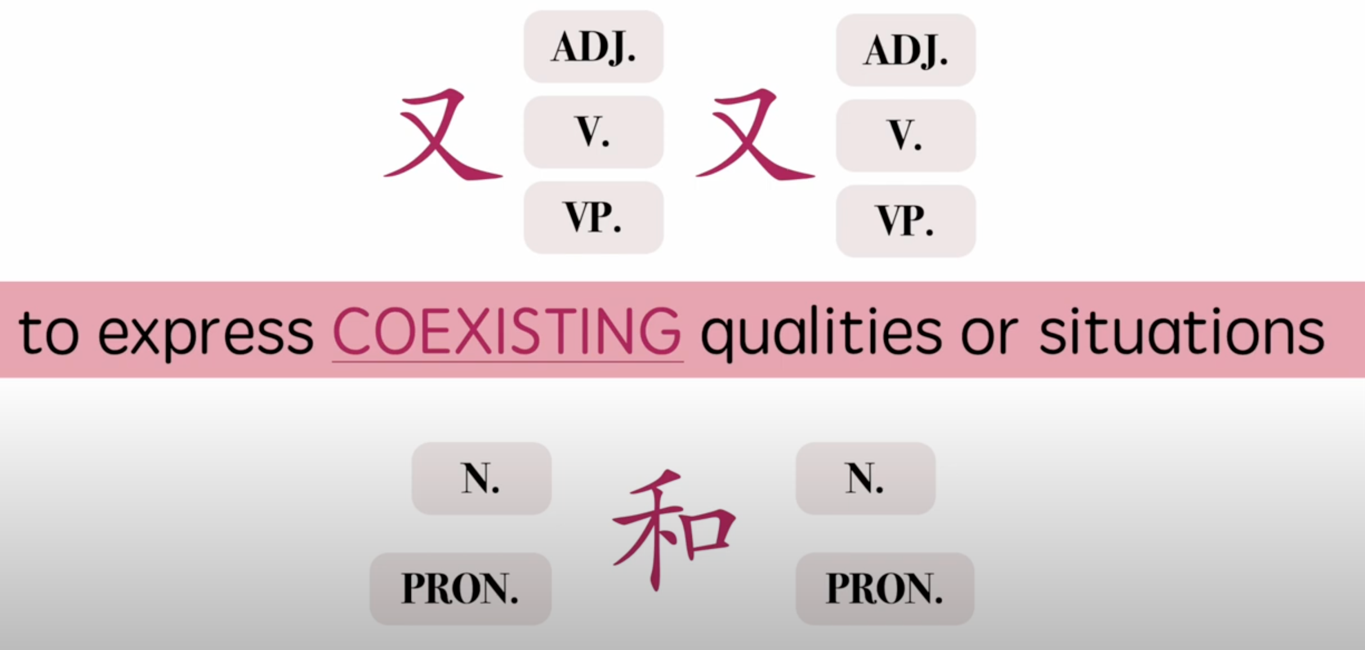 这个苹果很大。这个苹果很圆。她很漂亮。她很聪明。我们很累。我们很困。上海的夏天很热。上海的夏天常下雨。明天刮风。明天下雨。他是意大利人。他是美国人。他会唱歌。他会跳舞。他想买手机。他想买手表。 This dog is small and cute.Takeout food is fast and cheap. He can speak Chinese and Korean. 